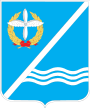 Совет Качинского муниципального округа города СевастополяРЕШЕНИЕ  № 45О бюджете внутригородского муниципального образования города Севастополя Качинскиймуниципальный округ на 2015г.Руководствуясь Федеральным законом от 06.10.2003 г. № 131-ФЗ «Об общих принципах организации местного самоуправления в Российской Федерации», Бюджетным кодексом Российской Федерации, Законом города Севастополя от 09.12.2014 г. №92-ЗС «О бюджете города Севастополя на 2015 год», Законом города Севастополя от 30.12.2014 №102-ЗС «О местном самоуправлении в городе Севастополе», Постановлением Правительства Севастополя от 26.06.2015 №568-ПП «О распределении иных межбюджетных трансфертов, предоставляемых в 2015 году бюджетам внутригородских муниципальных образований города Севастополя», Уставом внутригородского муниципального образования от 19.03.2015 № 13, Совет Качинского муниципального округаРЕШИЛ: 1. Утвердить основные характеристики бюджета Качинского муниципального округа на 2015 год1) общий объем доходов бюджета Качинского муниципального округа в сумме 7363,2 тыс. рублей, в том числе объем межбюджетных трансфертов, получаемых из бюджета города Севастополя в сумме 7363,2 тыс. рублей(ПРИЛОЖЕНИЕ 1).2) общий объем расходов бюджета Качинского муниципального округа в сумме 7363,2тыс. рублей.3) верхний предел муниципального внутреннего долга Качинского муниципального округа на 1 января 2016 года в сумме 0,00 тыс.рублей.2. Утвердить перечень главных администраторов доходов бюджета Качинского муниципального округа и закрепляемые за ними виды (подвиды) доходов бюджета Качинского муниципального округа (ПРИЛОЖЕНИЕ 2).3. Установить, что в бюджет Качинского муниципального округа подлежат зачислению доходы в соответствии со ст.16 Закона города Севастополя «О бюджете города Севастополя на 2015 год» с учетом внесенных изменений.4. Утвердить ведомственную структуру расходов бюджета Качинского муниципального округа по главным распорядителям бюджетных средств, целевым статьям расходов, группам и подгруппам видов расходов классификации расходов бюджета на 2015 год (ПРИЛОЖЕНИЕ 3).5. Утвердить распределение бюджетных ассигнований по разделам, подразделам, целевым статьям и группам видов расходов классификации расходов бюджета на 2015 год (ПРИЛОЖЕНИЕ 4).6. Утвердить структуру источников финансирования дефицита бюджета Качинского муниципального округа на 2015 год(ПРИЛОЖЕНИЕ 5).7. Установить, что в расходах бюджета Качинского муниципального округа на 2015 год предусматриваются 82,5 тыс. рублей на проведение массовых, социально-значимых, праздничных, культурных и спортивных мероприятий муниципального значения, в том числе посвященных знаменательным событиям и памятным датам, установленным в Российской Федерации, городе Севастополе, внутригородском муниципальном образовании. Расходы, определенные абзацем 1 пункта 7, предусматриваются исполнительно-распорядительному органу внутригородского муниципального образования Качинского муниципального округа.Финансирование расходов, предусмотренных абзацем 1 пункта 7, осуществляется после принятия соответствующего нормативно-правового акта и на основании порядка расходования средств, устанавливаемого исполнительно-распорядительным органом.8. Установить, что финансовый орган имеет право принимать решение о частичном доведении лимитов главным распорядителям бюджетных средств Качинского муниципального округа.9. Установить, что органом, уполномоченным на получение данных по лицевым счетам главных администраторов доходов бюджета Качинского муниципального округа, предоставляемых Управлением Федерального казначейства по г. Севастополю, является финансовый отдел исполнительно-распорядительного органа внутригородского муниципального образования города Севастополя.10. Обратиться в адрес Правительства Севастополя о содействии в вопросе официального опубликования проекта бюджета Качинского муниципального округа на 2015 год с одновременным уведомлением об опубликовании в официальном печатном органе города Севастополя.	11. Настоящее решение вступает в силу со дня его опубликования.	12. Контроль за исполнением настоящего решения возложить на председателя Совета Качинского муниципального округа Герасима Н.М.I созывVIII сессия2014 - 2016 гг.12 августа 2015 годапгт. КачаГлава ВМО Качинский МО, исполняющий полномочия председателя Совета, Глава местной администрацииН.М. Герасим